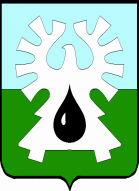 МУНИЦИПАЛЬНОЕ ОБРАЗОВАНИЕ ГОРОД УРАЙХанты-Мансийский автономный округ-ЮграАдминистрация ГОРОДА УРАЙ628285, микрорайон 2, дом 60,  г.Урай,                                                      телефон 2-23-28,2-06-97Ханты-Мансийский автономный округ-Югра,                                        факс(34676) 2-23-44                                 Тюменская область                                                                       	    E-mail:  adm@uray.ru                                                                                                                                            Пояснительная запискаПроект постановления администрации города Урай "Об утверждении порядка предоставления субсидии на капитальный ремонт  (с заменой) газопроводов, систем теплоснабжения, водоснабжения и водоотведения для подготовки к осенне-зимнему периоду, в том числе с применением композитных материалов" разработан с учетом положений Постановления Правительства Российской Федерации от 06.09.2016 №887 «Об общих требованиях к нормативным правовым актам, муниципальным правовым актам, регулирующим предоставление субсидий юридическим лицам (за исключением субсидий государственным (муниципальным) учреждениям), индивидуальным предпринимателям, а также физическим лицам - производителям товаров, работ, услуг» с целью подготовки газопроводов, систем теплоснабжения, водоснабжения и водоотведения к осенне-зимнему периоду.Во исполнение постановления администрации города Урай от 21.04.2017 №1042 «Об утверждении порядка проведения администрацией города Урай оценки регулирующего воздействия проектов муниципальных нормативных правовых актов, экспертизы и оценки фактического воздействия муниципальных нормативных правовых актов, затрагивающих вопросы осуществления предпринимательской и инвестиционной деятельности» проект постановления подлежит проведению процедуры  оценки регулирующего воздействия проектов муниципальных нормативных правовых актов администрации города Урай.Проект постановления администрации города Урай регулирует предоставление субсидий юридическим лицам (за исключением субсидий государственным (муниципальным) учреждениям), индивидуальным предпринимателям, а также физическим лицам - производителям товаров, работ, услуг,  в части проведения работ по капитальному ремонту (с заменой) газопроводов, систем теплоснабжения, водоснабжения и водоотведения для подготовки к осенне-зимнему периоду, в том числе с применением композитных материалов.Субсидия предоставляется при условии соответствия  следующим требованиям:1) отсутствие неисполненной обязанности по уплате налогов, сборов, страховых взносов, пеней, штрафов, процентов, подлежащих уплате в соответствии с законодательством Российской Федерации о налогах и сборах;2) отсутствие просроченной задолженности по возврату в бюджеты  Ханты-Мансийского автономного округа-Югры, городского округа город Урай субсидий, бюджетных инвестиций, предоставленных, в том числе в соответствии с иными правовыми актами, и иная просроченная задолженность перед указанными бюджетами;3)  организация не находится в процессе реорганизации, ликвидации, банкротства;4) организация не является иностранными юридическим лицом, а также не относится к российским юридическим лицам, в уставном (складочном) капитале которых доля участия иностранных юридических лиц, местом регистрации которых является государство или территория, включенные в утверждаемый Министерством финансов Российской Федерации перечень государств и территорий, предоставляющих льготный налоговый режим налогообложения и (или) не предусматривающих раскрытия и предоставления информации при проведении финансовых операций (офшорные зоны) в отношении таких юридических лиц, в совокупности превышает 50 процентов;5)  организация не получала средства из бюджетов Ханты-Мансийского автономного округа - Югры, городского округа город Урай, на вышеуказанные цели.Предлагаемый проект разработан в интересах юридических лиц (за исключением субсидий государственным (муниципальным) учреждениям), индивидуальных предпринимателей, а также физических лиц - производителей товаров, работ, услуг -  организаций жилищно-коммунального комплекса, перечень выполняемых работ которых определен Планом мероприятий по капитальному ремонту (с заменой) газопроводов, систем теплоснабжения, водоснабжения и водоотведения для подготовки объектов муниципального образования город Урай к осенне-зимнему периоду, согласованным главой города Урай и заместителем главы города Урай, курирующим направление жилищно-коммунального хозяйства, утвержденным Департаментом жилищно-коммунального комплекса и энергетики Ханты-Мансийского автономного округа-Югры. Последствиями недофинансирования капитального ремонта инженерных сетей может стать рост аварий и инцидентов на них, а также рост количества убыточных организаций коммунального хозяйства.Принятие проекта постановления не потребует расходов, связанных с необходимостью соблюдать вышеперечисленные требования по соблюдению законодательства и средств местного бюджета.Заместитель главы города Урай                                                                               И.А. Козлов